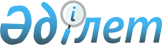 Қазақстан Республикасы Денсаулық сақтау ісі жөніндегі агенттігінің "Қоғамдық денсаулық сақтау мектебі" республикалық мемлекеттік қазыналық кәсіпорнын қайта атау туралыҚазақстан Республикасы Үкіметінің қаулысы 2000 жылғы 18 қараша N 1735

      Қазақстан Республикасының Yкiметi қаулы етеді: 

      1. Қазақстан Республикасы Денсаулық сақтау iсi жөнiндегi агенттiгiнiң "Қоғамдық денсаулық сақтау мектебi" республикалық мемлекеттiк қазыналық кәсiпорны Қазақстан Республикасы Денсаулық сақтау iсi жөнiндегi агенттiгiнiң "Қоғамдық денсаулық сақтау жоғары мектебi" республикалық мемлекеттiк қазыналық кәсiпорны (бұдан әрi - Кәсiпорын) болып қайта аталсын. 

      2. Қазақстан Республикасының Денсаулық сақтау iсi жөнiндегi агенттiгi Қазақстан Республикасының заңнамасында белгiленген тәртiппен: 

      1) Кәсiпорынды әдiлет органдарында қайта тiркесiн; 

      2) осы қаулыдан туындайтын өзге де шараларды қабылдасын. 

      3. Қазақстан Республикасы Үкiметiнiң кейбiр шешiмдерiне мынадай өзгерiстер енгiзiлсiн: 



      1) күші жойылды - ҚР Үкіметінің 05.08.2013 № 796 қаулысымен;

      2) Қазақстан Республикасы Денсаулық сақтау iсi жөнiндегi агенттігінің мәселелерi" туралы Қазақстан Республикасы Үкiметiнiң 1999 жылғы 3 желтоқсандағы N 1852 P991852_ қаулысына (Қазақстан Республикасының ПҮКЖ-ы, 1999 ж., N 53, 527-құжат):

      көрсетiлген қаулымен бекiтiлген Қазақстан Республикасы Денсаулық сақтау ісі жөніндегі агенттігінің қарауындағы ұйымдардың тізбесінде:

      реттiк нөмiрi 63-жолдағы "сақтау мектебі" деген сөздер "сақтау жоғары мектебі" деген сөздермен ауыстырылсын.

      Ескерту. 3-тармаққа өзгеріс енгізілді - ҚР Үкіметінің 05.08.2013 № 796 қаулысымен.

      3. Осы қаулы қол қойылған күнінен бастап күшіне енеді.      Қазақстан Республикасының

      Премьер-Министрі
					© 2012. Қазақстан Республикасы Әділет министрлігінің «Қазақстан Республикасының Заңнама және құқықтық ақпарат институты» ШЖҚ РМК
				